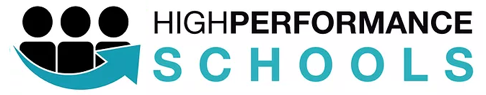 Deep Dive Preparation Worksheet TEMPLATE(use as a handout in presentation)Presenter: _____________________     Date: __________        Coach: ________________The Issue in Focus:The 5% Strategic Question:How can we ensure/guarantee that (OUTCOME) (does / doesn’t happen) by (TIME) so that (IMPACT)?How can we ensure/guarantee that (OUTCOME) (does / doesn’t happen) by (TIME) so that (IMPACT)?How can we ensure/guarantee that (OUTCOME) (does / doesn’t happen) by (TIME) so that (IMPACT)?Link to Team Purpose / Scope:The Backstory of Issue & Key Impacts/Emotions (Right Brain)The Backstory of Issue & Key Impacts/Emotions (Right Brain)The Backstory of Issue & Key Impacts/Emotions (Right Brain)The Data & Analysis that Supports the Backstory (Left Brain)Possible Solutions / Answers to the Strategic QuestionPossible Solutions / Answers to the Strategic QuestionPossible Solutions / Answers to the Strategic QuestionRelated Risks / Barriers to each Possible SolutionRestate the Strategic Question (or reframe question if need be):Restate the Strategic Question (or reframe question if need be):Restate the Strategic Question (or reframe question if need be):Restate the Strategic Question (or reframe question if need be):